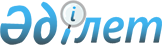 "Берешектің жай-күйі туралы қаржылық есептiлiкті жасау және ұсыну қағидаларын бекіту туралы" Қазақстан Республикасы Премьер-Министрінің орынбасары–Қаржы министрінің 2022 жылғы 31 наурыздағы № 344 бұйрығына өзгерістер енгізу туралыҚазақстан Республикасы Премьер-Министрінің орынбасары - Қаржы министрінің 2023 жылғы 10 тамыздағы № 845 бұйрығы. Қазақстан Республикасының Әділет министрлігінде 2023 жылғы 10 тамызда № 33269 болып тіркелді
      БҰЙЫРАМЫН:
      1. "Берешектің жай-күйі туралы қаржылық есептiлiкті жасау және ұсыну қағидаларын бекіту туралы" Қазақстан Республикасы Премьер-Министрінің орынбасары - Қаржы министрінің 2022 жылғы 31 наурыздағы № 344 бұйрығына (Нормативтік құқықтық актілерді мемлекеттік тіркеу тізілімінде № 27339 болып тіркелген) мынадай өзгерістер енгізілсін:
      көрсетілген бұйрықпен бекітілген Берешектің жай-күйі туралы қаржылық есептiлiкті жасау және ұсыну қағидаларында:
      6-тармақтың төртінші бөлігі мынадай редакцияда жазылсын:
      "ведомство – республикалық және жергілікті (облыстық бюджеттер, республикалық маңызы бар қалалар және астана бюджеттері берешегінің жай-күйі туралы жиынтық қаржылық есептiлiгі) бюджеттер берешегінің жай-күйі туралы қаржылық есептiлiкті және өзге қаражат есебінен пайда болған берешектің жай-күйі туралы қаржылық есептілікті мемлекеттік бюджеттің атқарылуы туралы есепті қалыптастыруға жауапты бюджетті атқару жөніндегі орталық уәкілетті органның құрылымдық бөлімшесіне тиісінше – 25 тамыздан кешіктірмей, есепті қаржы жылы үшін – есепті қаржы жылынан кейінгі 25 ақпанға дейін ұсынады.";
      12-тармақ мынадай редакцияда жазылсын:
      "12. Берешектің жай-күйі туралы жылдық және жартыжылдық қаржылық есептілікте берешектің пайда болу себептері туралы ақпарат берешек пайда болған бухгалтерлік есеп шотының нөмірін көрсете отырып қалыптастырылады.
      31 наурыздағы және 30 қыркүйектегі есептерде шот нөмірлері көрсетілмейді.";
      18 және 19-тармақтар мынадай редакцияда жазылсын:
      "18. ҚЕ-1-ДБ-Б нысаны мынадай түрде толтырылады:
      1-бағанда бюджеттік бағдарламалар әкімшісінің коды көрсетіледі;
      2, 3, 4 және 5-бағандарда функционалдық топ, бағдарлама, кіші бағдарлама және ерекшелік толтырылады;
      6-бағанда берешек қалыптасқан бухгалтерлік есеп шотының нөмірі көрсетіледі;
      7-бағанда 1, 2, 3, 4 және 5-бағандардағы кодтарға сәйкес келетін ҚР Бірыңғай бюджеттік сыныптамасына сәйкес бюджет шығыстары кодтарының атауы көрсетіледі;
      8-бағанда ағымдағы қаржы жылына арналған бюджеттік бағдарламаларды (кіші бағдарламаларды) қаржыландыру жоспары көрсетіледі;
      9-бағанда ағымдағы жылдың басында жағдай бойынша өткен жылдардың дебиторлық берешегі көрсетіледі. Қайта ұйымдастыру жағдайларын қоспағанда, 9-бағанда көрсетілетін дебиторлық берешектің сомасы ағымдағы қаржы жылының ішінде өзгермейді;
      10-бағанда Бюджет кодексінің 97-бабына сәйкес ағымдағы қаржы жылында тиісті бюджеттің кірісіне аударылған өткен жылдардың дебиторлық берешегінің сомасы көрсетіледі;
      11-бағанда ағымдағы жылы алынған тауарлар (жұмыстар, қызметтер) есебінен өтелген, сондай-ақ есептен шығарылған, оның ішінде сот шешімі бойынша өткен жылдардағы дебиторлық берешек сомасы көрсетіледі;
      12-бағанда бір берешек шотынан (-) екінші берешек шотына (+) ауыстырылған дебиторлық берешек сомасы көрсетіледі;
      13-бағанда өткен жылдардың дебиторлық берешегінің оның бір бөлігі ағымдағы қаржы жылында өтелгеннен кейінгі қалдығы көрсетіледі;
      14-бағанда ағымдағы қаржы жылында пайда болған дебиторлық берешектің сомасы көрсетіледі;
      15-бағанда есепті күнге қалыптасқан жалпы дебиторлық берешек (13 және 14-бағандардың сомасы) көрсетіледі;
      16-бағанда бюджет қаражаты есебінен тауарлар мен жұмыстарды (көрсетілетін қызметтерді) сатып алуға өнім берушілермен және мердігерлермен жасалған шарттардың талаптарына сәйкес аванстық төлемдердің (алдын ала төлеудің) сомасы көрсетіледі;
      17-бағанда ағымдағы қаржы жылына арналған бюджеттік бағдарламаларды (кіші бағдарламаларды) қаржыландыру жоспарына ағымдағы жылғы берешек сомасының пайыздық қатынасы көрсетіледі;
      18-бағанда талап қою мерзімі өткен дебиторлық берешектің сомасы көрсетіледі. Көрсетілген берешек активтерді, есеп айырысуларды және мемлекеттік мекеме балансының басқа да баптарын түгендеу жүргізілгеннен және бюджетті атқару жөніндегі орталық уәкілетті орган белгілеген тәртіппен түгендеу актісі жасалғаннан кейін есепке енгізіледі. 16-бағанда көрсетілген дебиторлық берешек сомасы 15-бағанда көрсетілген дебиторлық берешек сомасына қосылады.
      19. ҚЕ-1-ДБ-Ө нысаны мынадай түрде толтырылады:
      1, 2, 3, 4 және 5-бағандарда тауарларды (жұмыстарды, көрсетілетін қызметтерді) өткізуден түскен ақшаны жұмсау есебінен пайда болған берешекті көрсету үшін ҚР Бірыңғай бюджеттік сыныптамасының бюджет шығыстарының сыныптамасына және Қазақстан Республикасы Қаржы министрінің 2009 жылғы 25 мамырдағы № 215 бұйрығымен бекітілген Республикалық немесе жергілікті бюджет есебінен ұсталатын мемлекеттік мекемелердің оларды өткізуден түсетін ақшасы өзінің иелігінде қалатын тауарларының (жұмыстарының, көрсетілетін қызметтерінің) тізбесінің сыныптауышына (бұдан әрі – Ақылы қызметтер сыныптауышына) сәйкес шығыстардың кодтары көрсетіледі;
      филантропиялық қызметтен және (немесе) демеушілік қызметтен және (немесе) меценаттық қызметтен және (немесе) кіші отанға қолдау көрсету жөніндегі қызметтен түскен ақшаны жұмсау есебінен пайда болған берешекті көрсетуге арналған 901 "Филантропиялық қызмет және (немесе) демеушілік қызмет және (немесе) меценаттық қызмет және (немесе) кіші отанға қолдау көрсету жөніндегі қызмет есебінен шығыстарға алынған ақша" коды;
      жетіспеушілік және талан-таражға салу салдарынан, оның ішінде бюджет қаражаты есебінен пайда болған берешекті көрсетуге арналған 902 "Жетіспеушіліктер" коды;
      басқа да қаражат (консулдық алымдар, қызметкерлер алған несиелер, сотталғандардың жалақысы және басқалар) есебінен пайда болған берешекті көрсетуге арналған 903 "Өзгелері" коды;
      6-бағанда берешек пайда болған бухгалтерлік есеп шотының нөмірі көрсетіледі;
      7-бағанда 1, 2, 3, 4 және 5-бағандардағы кодтарға сәйкес келетін атаулар көрсетіледі;
      8-бағанда ағымдағы жылдың басындағы жағдай бойынша өткен жылдардың дебиторлық берешегі көрсетіледі. Қайта ұйымдастыру жағдайларын қоспағанда, 8-бағанда көрсетілетін дебиторлық берешектің сомасы ағымдағы қаржы жылының ішінде өзгермейді;
      9-бағанда Бюджет кодексінің 97-бабына сәйкес ағымдағы қаржы жылында тиісті бюджеттің кірісіне аударылған өткен жылдардың дебиторлық берешегінің сомасы көрсетіледі;
      10-бағанда ағымдағы жылы алынған тауарлар (жұмыстар, қызметтер) есебінен өтелген, сондай-ақ есептен шығарылған, оның ішінде сот шешімі бойынша өткен жылдардағы дебиторлық берешек сомасы көрсетіледі;
      11-бағанда бір берешек шотынан (-) екінші берешек шотына (+) ауыстырылған дебиторлық берешек сомасы көрсетіледі;
      12-бағанда өткен жылдардың дебиторлық берешегінің оның бір бөлігі ағымдағы қаржы жылында өтелгеннен кейінгі қалдығы көрсетіледі;
      13-бағанда ағымдағы қаржы жылында пайда болған дебиторлық берешектің сомасы көрсетіледі;
      14-бағанда есепті күнге қалыптасқан дебиторлық берешектің жалпы сомасы көрсетіледі (12 және 13-бағандардың сомасы);
      15-бағанда тауарлар мен жұмыстарды (көрсетілетін қызметтерді) сатып алуға өнім берушілермен және мердігерлермен жасалған шарттардың талаптарына сәйкес аванстық төлемдердің (алдын ала төлеудің) сомасы көрсетіледі;
      16-бағанда талап қою мерзімі өткен дебиторлық берешектің сомасы көрсетіледі. Көрсетілген берешек мемлекеттік мекеменің активтеріне, есеп айырысуларына және балансының басқа да баптарына түгендеу жүргізілгеннен және түгендеу актісі жасалғаннан кейін есепке енгізіледі.";
      23 және 24-тармақтар мынадай редакцияда жазылсын:
      "23. ҚЕ-2-КБ-Б нысаны мынадай түрде толтырылады:
      1-бағанда бюджеттік бағдарламалар әкімшісінің коды көрсетіледі;
      2, 3, 4 және 5-бағандарда функционалдық топ, бағдарлама, кіші бағдарлама, ерекшелік толтырылады;
      6-бағанда берешек пайда болған бухгалтерлік есеп шотының нөмірі көрсетіледі;
      7-бағанда 1, 2, 3, 4 және 5-бағандардағы кодтарға сәйкес келетін ҚР Бірыңғай бюджеттік сыныптамасына сәйкес бюджет шығыстары кодтарының атауы көрсетіледі;
      8-бағанда ағымдағы қаржы жылына арналған бюджеттік бағдарламаларды (кіші бағдарламаларды) қаржыландыру жоспары көрсетіледі;
      9-бағанда ағымдағы жылдың басында жағдай бойынша өткен жылдардың кредиторлық берешегі көрсетіледі. 9-бағанда көрсетілетін кредиторлық берешек сомасы қайта ұйымдастыру жағдайларын қоспағанда, ағымдағы қаржы жылы ішінде өзгермейді;
      10-бағанда бір берешек шотынан (-) екінші берешек шотына (+) ауыстырылған кредиторлық берешек сомасы көрсетіледі;
      11-бағанда ағымдағы қаржы жылында берешектің бір бөлігін өтегеннен кейін өткен жылдардың кредиторлық берешегінің қалдығы көрсетіледі;
      12-бағанда ағымдағы қаржы жылында пайда болған кредиторлық берешектің сомасы көрсетіледі;
      13-бағанда есепті күнге қалыптасқан кредиторлық берешек көрсетіледі (11 және 12-бағандардың сомасы);
      14-бағанда төлеу мерзімі әлі басталмаған міндеттемелер бойынша берешек сомасы көрсетіледі;
      15-бағанда талап қою мерзімі өткен кредиторлық берешек сомасы көрсетіледі (берешектің талап қою мерзімінің аяқталу мерзімі Қазақстан Республикасының Азаматтық кодексінің 178-бабының 1-тармағына сәйкес айқындалады);
      16-бағанда төлеу мерзімі басталмаған міндеттемелер бойынша берешек сомасы (14-баған) шегеріле отырып, есепті күнге қалыптасқан берешек сомасы (13-баған) көрсетіледі;
      17-бағанда бюджеттік бағдарламаларды (кіші бағдарламаларды) қаржыландырудың жылдық жоспарына кредиторлық берешек сомасының пайыздық қатынасы көрсетіледі.
      24. ҚЕ-2-КБ-Ө нысаны мынадай түрде толтырылады:
      1, 2, 3, 4 және 5-бағандарда ҚР Бірыңғай бюджеттік сыныптамасына және тауарларды (жұмыстарды, көрсетілетін қызметтерді) өткізуден түскен ақшаны жұмсау есебінен пайда болған берешекті көрсету үшін ақылы қызметтер сыныптауышына бюджет шығыстарының сыныптамасына сәйкес шығыстардың кодтары көрсетіледі;
      901 "Филантропиялық қызмет және (немесе) демеушілік қызмет және (немесе) меценаттық қызмет және (немесе) кіші отанға қолдау көрсету жөніндегі қызмет есебінен шығыстарға алынған ақша" коды филантропиялық қызметтен және (немесе) демеушілік қызметтен және (немесе) меценаттық қызметтен және (немесе) кіші отанға қолдау көрсету жөніндегі қызметтен түскен ақшаны жұмсау есебінен пайда болған берешекті көрсетуге арналған;
      902 "Жетіспеушіліктер" коды жетіспеушілік және талан–таражға салу салдарынан, оның ішінде бюджет қаражаты есебінен пайда болған берешекті көрсетуге арналған;
      903 "Өзгелер" коды алдыңғы жолдарда көрсетілмеген басқа да қаражат есебінен пайда болған берешекті көрсетуге арналған (консулдық алымдар, қызметкерлер алған несиелер, сотталғандардың жалақысы және басқалар).
      6-бағанда берешек пайда болған бухгалтерлік есеп шотының нөмірі көрсетіледі;
      7-бағандарда 1, 2, 3, 4 және 5-бағандардағы кодтарға сәйкес келетін атаулар көрсетіледі;
      8-бағанда ағымдағы жылдың басындағы жағдай бойынша өткен жылдардың кредиторлық берешегі көрсетіледі. 8-бағанда көрсетілетін кредиторлық берешек сомасы қайта ұйымдастыру жағдайларын қоспағанда, ағымдағы қаржы жылы ішінде өзгертілмейді;
      9-бағанда бір берешек шотынан (-) екінші берешек шотына (+) ауыстырылған кредиторлық берешек сомасы көрсетіледі;
      10-бағанда ағымдағы жылдың басында жағдай бойынша өткен жылдардың кредиторлық берешегі көрсетіледі;
      11-бағанда ағымдағы қаржы жылында қалыптасқан кредиторлық берешек сомасы көрсетіледі;
      12-бағанда есепті күнге кредиторлық берешек көрсетіледі (10 және 11-бағандардың сомасы);
      13-бағанда төлеу мерзімі әлі келмеген міндеттемелер бойынша берешек сомасы көрсетіледі;
      14-бағанда талап қою мерзімі өтіп кеткен кредиторлық берешектің сомасы көрсетіледі (берешек бойынша талап қою мерзімі Қазақстан Республикасы Азаматтық кодексінің 178-бабының 1-тармағына сәйкес айқындалады).";
      26-тармақ мынадай редакцияда жазылсын:
      "26. ҚЕ-3-КБ-ҰМ нысаны бойынша есеп мынадай түрде толтырылады:
      1-бағанда бюджеттік бағдарламалар әкімшісінің коды көрсетіледі;
      2, 3, 4 және 5-бағандарда функционалдық топ, бағдарлама, кіші бағдарлама, ерекшелік толтырылады;
      6-бағанда берешек пайда болған бухгалтерлік есеп шотының нөмірі көрсетіледі;
      7-бағанда 2, 3, 4 және 5-бағандардағы кодтарға сәйкес келетін ҚР Бірыңғай бюджеттік сыныптамасына сәйкес бюджет шығыстары кодтарының атауы көрсетіледі;
      8-бағанда ағымдағы жылдың басында жағдай бойынша өткен жылдардың кредиторлық берешегі көрсетіледі. 8-бағанда көрсетілген кредиторлық берешек сомасы қайта ұйымдастыру жағдайларын қоспағанда, ағымдағы қаржы жылы ішінде өзгермейді;
      9-бағанда ағымдағы қаржы жылында берешектің бір бөлігін өтегеннен кейін өткен жылдардың кредиторлық берешегінің қалдығы көрсетіледі;
      10-бағанда бір берешек шотынан (-) екінші берешек шотына (+) ауыстырылған кредиторлық берешек сомасы көрсетіледі;
      11-бағанда ағымдағы қаржы жылында пайда болған кредиторлық берешектің сомасы көрсетіледі;
      12-бағанда есепті күнге қалыптасқан кредиторлық берешек көрсетіледі (9 және 11-бағандардың сомасы);
      13-бағанда төлеу мерзімі әлі басталмаған міндеттемелер бойынша берешек сомасы көрсетіледі;
      14-бағанда талап қою мерзімі өткен кредиторлық берешек сомасы көрсетіледі (берешектің талап қою мерзімінің аяқталу мерзімі Қазақстан Республикасының Азаматтық кодексінің 178-бабының 1-тармағына сәйкес айқындалады);
      15-бағанда төлеу мерзімі басталмаған міндеттемелер бойынша берешек сомасы (13-баған) шегеріле отырып, есепті күнге қалыптасқан берешек сомасы (12-баған) көрсетіледі;
      16-бағанда бюджеттік бағдарламаларды (кіші бағдарламаларды) қаржыландырудың жылдық жоспарына кредиторлық берешек сомасының пайыздық қатынасы көрсетіледі.";
      30-тармақ мынадай редакцияда жазылсын:
      "30. Мемлекеттік мекемелер берешектің жай-күйі туралы қаржылық есептілікті бюджеттік бағдарламалар әкімшілері белгілеген және олар қаржылық есептілікті ұсынған күнге дейін мемлекеттік мекемелердің назарына жеткізген мерзімде ұсынады.
      Мемлекеттік мекемелердің қаржылық есептілігі электронды түрде және/немесе қағаз тасығышта беттері нөмірленіп және мазмұнымен ұсынылады.
      Жергілікті бюджеттік бағдарламалардың әкімшілері берешектің жай-күйі туралы қаржылық есептілікті тиісті бюджетті атқару жөніндегі жергілікті уәкілетті органға ұсынады.";
      35-тармақ мынадай редакцияда жазылсын:
      "35. Бюджеттік бағдарламалар әкімшілері мен облыстардың, республикалық маңызы бар қалалар, астана бюджеттерінің бюджетін, аудан (облыстық маңызы бар қала) бюджетін және аудандық (облыстық маңызы бар қала) бюджетті атқару жөніндегі жергілікті уәкілетті органдар берешектің жай-күйі туралы қаржылық есептілікті нысандарды толық көлемде электронды түрде бюджетті атқару жөніндегі уәкілетті органның АЖ арқылы ұсынады. Есепті АЖ арқылы беру күні оны ұсыну күні болып есептеледі.";
      көрсетілген Қағидаларға 1, 2, 3, 4, 5, 6, 7, 8 және 9-қосымшалар осы бұйрыққа 1, 2, 3, 4, 5, 6, 7, 8 және 9-қосымшаларға сәйкес жаңа редакцияда жазылсын.
      2. Қазақстан Республикасы Қаржы министрлігінің Бухгалтерлік есеп, аудит және бағалау әдіснамасы департаменті Қазақстан Республикасының заңнамасында белгіленген тәртіппен:
      1) осы бұйрықтың Қазақстан Республикасы Әдiлет министрлiгiнде мемлекеттiк тiркелуін;
      2) осы бұйрықтың Қазақстан Республикасы Қаржы министрлігінің интернет-ресурсында орналастырылуын;
      3) осы бұйрық Қазақстан Республикасы Әділет министрлігінде мемлекеттік тіркелгеннен кейін он жұмыс күні ішінде осы тармақтың 1) және 2) тармақшаларында көзделген іс-шаралардың орындалуы туралы мәліметтердің Қазақстан Республикасы Қаржы министрлігінің Заң қызметі департаментіне ұсынылуын қамтамасыз етсін.
      3. Осы бұйрық алғашқы ресми жарияланған күнінен кейін күнтізбелік он күн өткен соң қолданысқа енгізіледі.
      "КЕЛІСІЛДІ"
      Қазақстан Республикасы
      Стратегиялық жоспарлау және 
      реформалар агенттігінің
      Ұлттық статистика бюросы Дебиторлық берешек туралы есеп __________ жылдарға арналған
________________________________ есепті кезең
      Ұсынылады:
      бюджеттік бағдарламалар әкімшісіне/ бюджетті атқару жөніндегі уәкілетті органға/ ведомствоға
      Әкімшілік деректер нысаны интернет-ресурста орналастырылған:
      www. minfin.gov.kz
      Индекс: ҚЕ-1-ДБ-Б нысаны
      Мерзімділігі: тоқсандық, жылдық
      Ұсынатын тұлғалар тобы:
      мемлекеттік мекеме ________________________________________________________
      бюджеттік бағдарламалар әкімшісі ____________________________________________
      аудандық маңызы бар қала, ауыл, кент, ауылдық округ әкімінің аппараты ___________
      бюджеттi атқару жөнiндегi жергiлiктi уәкiлеттi орган _____________________________
      ведомство_________________________________________________________________
      Ұсынылу мерзімі:
      мемлекеттік мекемелер үшін бюджеттік бағдарламалар әкімшілері белгілейді;
      жергілікті бюджеттік бағдарламалар әкімшілері үшін бюджетті атқару жөніндегі жергілікті уәкілетті органдар белгілейді;
      республикалық бюджеттік бағдарламалардың әкімшілері үшін 31 наурызда және 30 қыркүйекте аяқталатын кезеңге – есепті кезеңнен кейінгі айдың 15-інен кешіктірмей, 30 маусымда және 31 желтоқсанда аяқталатын кезеңге – ведомство белгілейді;
      аудандық маңызы бар қалалар, ауылдар, кенттер, ауылдық округтер әкімдері аппараттары үшін ауданның (облыстық маңызы бар қаланың) бюджетті атқару жөніндегі уәкілетті органы белгiлейді;
      ауданның, облыстық маңызы бар қаланың бюджетті атқару жөніндегі уәкілетті органы үшін облыстың бюджетті атқару жөніндегі уәкілетті органы белгiлейді;
      облыстың, республикалық маңызы бар қаланың, астананың бюджетті атқару жөніндегі жергілікті уәкілетті органдары үшін 31 наурызда және 30 қыркүйекте аяқталатын кезеңге –есепті кезеңнен кейінгі айдың 20-нан кешіктірмей.
      Облыстың, республикалық маңызы бар қаланың, астананың бюджетті атқару жөніндегі жергілікті уәкілетті органдары үшін 30 маусымда және 31 желтоқсанда аяқталатын кезеңге – 20 тамыздан кешіктірмей, есепті қаржы жылы үшін – есепті қаржы жылынан кейінгі 15 ақпанға дейін;
      ведомство үшін 31 наурызда және 30 қыркүйекте аяқталатын кезеңге – есепті кезеңнен кейінгі айдың 25-нен кешіктірмей;
      ведомство үшін 30 маусымда және 31 желтоқсанда аяқталатын кезеңге – 25 тамыздан кешіктірмей, есепті қаржы жылы үшін – есепті қаржы жылынан кейінгі 22 ақпанға дейін.
      Бюджеттің түрі ___________________________________________________________ 
      Өлшем бірлігі: мың теңге
      кестенің жалғасы
      Жергілікті атқарушы органның басшысы немесе оны алмастыратын адам
      ______________       __________________________________________________  
      (қолы)                   (тегі, аты, әкесінің аты (болған кезде)
      Мөр орны ____ жылғы "____" __________
      **Ведомствоның /бюджетті атқару жөніндегі жергілікті уәкілетті органның/ аудандық маңызы бар қала, ауыл, кент, ауылдық округ әкімі аппаратының басшысы немесе оны алмастыратын адам 
      _____________________       ____________________________________________  
      (қолы)                   (тегі, аты, әкесінің аты (болған кезде)
      Мөр орны ____ жылғы "____" __________
      **Деректерді жасауға жауапты құрылымдық бөлімшенің басшысы немесе оны алмастыратын адам
      ______________       __________________________________________________  
      (қолы)             (тегі, аты, әкесінің аты (болған кезде)
      Мемлекеттік мекеменің/бюджеттік бағдарламалар әкімшісінің басшысы немесе оны алмастыратын адам
      ______________       __________________________________________________  
      (қолы)             (тегі, аты, әкесінің аты (болған кезде)
      Мөр орны ____ жылғы "____" __________
      Мемлекеттік мекеменің/бюджеттік бағдарламалар әкімшісінің бас бухгалтері немесе оны алмастыратын адам
      ______________       __________________________________________________  
      (қолы)             (тегі, аты, әкесінің аты (болған кезде)
      Ескертпе:
      * бағанды бюджетті атқару жөніндегі уәкілетті органдар / аудандық маңызы бар қалалар, ауылдар, кенттер, ауылдық округтер әкімдерінің аппараттары ғана толтырады;
      ** ведомствоның қолтаңбасы тек республикалық бюджеттің нысандары үшін көзделген.
      Осы Қағидалардың 18-тармағында нысанды толтыру бойынша түсіндірме келтірілген. Дебиторлық берешек туралы есеп __________ жылдарға арналған
________________________________ есепті кезең
      Ұсынылады:
      бюджеттік бағдарламалар әкімшісіне/ бюджетті атқару жөніндегі уәкілетті органға/ ведомствоға
      Әкімшілік деректер нысаны интернет-ресурста орналастырылған:
      www. minfin.gov.kz
      Индекс: ҚЕ-1-ДБ-Ө нысаны
      Мерзімділігі: тоқсандық, жылдық
      Ұсынатын тұлғалар тобы:
      мемлекеттік мекеме ________________________________________________________
      бюджеттік бағдарламалар әкімшісі ___________________________________________
      аудандық маңызы бар қала, ауыл, кент, ауылдық округ әкімінің аппараты ___________
      бюджеттi атқару жөнiндегi жергiлiктi уәкiлеттi орган ____________________________
      ведомство _________________________________________________________________
      Ұсынылу мерзімі:
      мемлекеттік мекемелер үшін бюджеттік бағдарламалар әкімшілері белгілейді;
      жергілікті бюджеттік бағдарламалар әкімшілері үшін бюджетті атқару жөніндегі жергілікті уәкілетті органдар белгілейді;
      республикалық бюджеттік бағдарламалардың әкімшілері үшін 31 наурызда және 30 қыркүйекте аяқталатын кезеңге – есепті кезеңнен кейінгі айдың 15-інен кешіктірмей, 30 маусымда және 31 желтоқсанда аяқталатын кезеңге – ведомство белгілейді;
      аудандық маңызы бар қалалар, ауылдар, кенттер, ауылдық округтер әкімдері аппараттары үшін ауданның (облыстық маңызы бар қаланың) бюджетті атқару жөніндегі уәкілетті органы белгiлейді;
      ауданның, облыстық маңызы бар қаланың бюджетті атқару жөніндегі уәкілетті органы үшін облыстың бюджетті атқару жөніндегі уәкілетті органы белгiлейді;
      облыстың, республикалық маңызы бар қаланың, астананың бюджетті атқару жөніндегі жергілікті уәкілетті органдары үшін 31 наурызда және 30 қыркүйекте аяқталатын кезеңге –есепті кезеңнен кейінгі айдың 20-нан кешіктірмей.
      Облыстың, республикалық маңызы бар қаланың, астананың бюджетті атқару жөніндегі жергілікті уәкілетті органдары үшін 30 маусымда және 31 желтоқсанда аяқталатын кезеңге – 20 тамыздан кешіктірмей, есепті қаржы жылы үшін – есепті қаржы жылынан кейінгі 15 ақпанға дейін;
      ведомство үшін 31 наурызда және 30 қыркүйекте аяқталатын кезеңге – есепті кезеңнен кейінгі айдың 25-нен кешіктірмей;
      ведомство үшін 30 маусымда және 31 желтоқсанда аяқталатын кезеңге – 25 тамыздан кешіктірмей, есепті қаржы жылы үшін – есепті қаржы жылынан кейінгі 22 ақпанға дейін.
      Бюджеттің түрі ____________________________________________________________ 
      Өлшем бірлігі: мың теңге
      кестенің жалғасы
      Жергілікті атқарушы органның басшысы немесе оны алмастыратын адам  
      ______________       __________________________________________________  
      (қолы)             (тегі, аты, әкесінің аты (болған кезде)
      Мөр орны ____ жылғы "____" __________
      * Ведомствоның /бюджетті атқару жөніндегі жергілікті уәкілетті органның/ аудандық маңызы бар қала, ауыл, кент, ауылдық округ әкімі аппаратының басшысы немесе оны алмастыратын адам 
      _________________             ______________________________________________  
      (қолы)                   (тегі, аты, әкесінің аты (болған кезде)
      Мөр орны ____ жылғы "____" __________
      * Деректерді жасауға жауапты құрылымдық бөлімшенің басшысы немесе оны алмастыратын адам
      ______________       __________________________________________________  
      (қолы)             (тегі, аты, әкесінің аты (болған кезде)
      Мемлекеттік мекеменің/бюджеттік бағдарламалар әкімшісінің басшысы немесе оны алмастыратын адам
      ______________       __________________________________________________  
      (қолы)                   (тегі, аты, әкесінің аты (болған кезде)
      Мөр орны ____ жылғы "____" __________
      Мемлекеттік мекеменің/бюджеттік бағдарламалар әкімшісінің бас бухгалтері немесе оны алмастыратын адам
      ______________       __________________________________________________  
      (қолы)             (тегі, аты, әкесінің аты (болған кезде)
      Ескертпе:
      * ведомствоның қолтаңбасы тек республикалық бюджеттің нысандары үшін көзделген.
      Осы Қағидалардың 19-тармағында нысанды толтыру бойынша түсіндірме келтірілген. Кредиторлық берешек туралы есеп __________ жылдарға арналған
________________________________ есепті кезең
      Ұсынылады:
      бюджеттік бағдарламалар әкімшісіне/ бюджетті атқару жөніндегі уәкілетті органға/ ведомствоға
      Индекс: ҚЕ-2-КБ-Б нысан
      Мерзімділігі: тоқсандық, жылдық
      Ұсынатын тұлғалар тобы:
      мемлекеттік мекеме ________________________________________________________
      бюджеттік бағдарламалар әкімшісі ____________________________________________
      аудандық маңызы бар қала, ауыл, кент, ауылдық округ әкімінің аппараты ___________
      бюджеттi атқару жөнiндегi жергiлiктi уәкiлеттi орган _____________________________
      ведомство _________________________________________________________________
      Ұсынылу мерзімі:
      мемлекеттік мекемелер үшін бюджеттік бағдарламалар әкімшілері белгілейді;
      жергілікті бюджеттік бағдарламалар әкімшілері үшін бюджетті атқару жөніндегі жергілікті уәкілетті органдар белгілейді;
      республикалық бюджеттік бағдарламалардың әкімшілері үшін 31 наурызда және 30 қыркүйекте аяқталатын кезеңге – есепті кезеңнен кейінгі айдың 15-інен кешіктірмей, 30 маусымда және 31 желтоқсанда аяқталатын кезеңге – ведомство белгілейді;
      аудандық маңызы бар қалалар, ауылдар, кенттер, ауылдық округтер әкімдері аппараттары үшін ауданның (облыстық маңызы бар қаланың) бюджетті атқару жөніндегі уәкілетті органы белгiлейді;
      ауданның, облыстық маңызы бар қаланың бюджетті атқару жөніндегі уәкілетті органы үшін облыстың бюджетті атқару жөніндегі уәкілетті органы белгiлейді;
      облыстың, республикалық маңызы бар қаланың, астананың бюджетті атқару жөніндегі жергілікті уәкілетті органдары үшін 31 наурызда және 30 қыркүйекте аяқталатын кезеңге –есепті кезеңнен кейінгі айдың 20-нан кешіктірмей.
      Облыстың, республикалық маңызы бар қаланың, астананың бюджетті атқару жөніндегі жергілікті уәкілетті органдары үшін 30 маусымда және 31 желтоқсанда аяқталатын кезеңге – 20 тамыздан кешіктірмей, есепті қаржы жылы үшін – есепті қаржы жылынан кейінгі 15 ақпанға дейін;
      ведомство үшін 31 наурызда және 30 қыркүйекте аяқталатын кезеңге – есепті кезеңнен кейінгі айдың 25-нен кешіктірмей;
      ведомство үшін 30 маусымда және 31 желтоқсанда аяқталатын кезеңге – 25 тамыздан кешіктірмей, есепті қаржы жылы үшін – есепті қаржы жылынан кейінгі 22 ақпанға дейін.
      Бюджеттің түрі ____________________________________________________________
      Өлшем бірлігі: мың теңге
      кестенің жалғасы
      Жергілікті атқарушы органның басшысы немесе оны алмастыратын адам  
      ______________       __________________________________________________  
      (қолы)             (тегі, аты, әкесінің аты (болған кезде)
      Мөр орны ____ жылғы "____" __________
      **Ведомствоның /бюджетті атқару жөніндегі жергілікті уәкілетті органның/ аудандық маңызы бар қала, ауыл, кент, ауылдық округ әкімі аппаратының басшысы немесе оны алмастыратын адам 
      _________________             __________________________________________________  
      (қолы)                   (тегі, аты, әкесінің аты (болған кезде)
      Мөр орны ____ жылғы "____" __________
      **Деректерді жасауға жауапты құрылымдық бөлімшенің басшысы немесе оны алмастыратын адам
      ______________       __________________________________________________  
      (қолы)             (тегі, аты, әкесінің аты (болған кезде)
      Мемлекеттік мекеменің/бюджеттік бағдарламалар әкімшісінің басшысы немесе оны алмастыратын адам
      ______________       __________________________________________________  
      (қолы)             (тегі, аты, әкесінің аты (болған кезде)
      Мөр орны ____ жылғы "____" __________
      Мемлекеттік мекеменің/бюджеттік бағдарламалар әкімшісінің бас бухгалтері немесе оны алмастыратын адам
      ______________       __________________________________________________  
      (қолы)             (тегі, аты, әкесінің аты (болған кезде)
      Ескертпе:
      * бағанды бюджетті атқару жөніндегі уәкілетті органдар / аудандық маңызы бар қалалар, ауылдар, кенттер, ауылдық округтер әкімдерінің аппараттары ғана толтырады;
      ** ведомствоның қолтаңбасы тек республикалық бюджеттің нысандары үшін көзделген.
      Осы Қағидалардың 23-тармағында нысанды толтыру бойынша түсіндірме келтірілген. Кредиторлық берешек туралы есеп __________ жылдарға арналған
________________________________ есепті кезең
      Ұсынылады:
      бюджеттік бағдарламалар әкімшісіне/ бюджетті атқару жөніндегі уәкілетті органға/ ведомствоға
      Индекс: ҚЕ-2-КБ-Ө нысаны
      Мерзімділігі: тоқсандық, жылдық
      Ұсынатын тұлғалар тобы:
      мемлекеттік мекеме _________________________________________________________
      бюджеттік бағдарламалар әкімшісі ____________________________________________
      аудандық маңызы бар қала, ауыл, кент, ауылдық округ әкімінің аппараты ____________
      бюджеттi атқару жөнiндегi жергiлiктi уәкiлеттi орган _____________________________
      ведомство _________________________________________________________________
      Ұсынылу мерзімі:
      мемлекеттік мекемелер үшін бюджеттік бағдарламалар әкімшілері белгілейді;
      жергілікті бюджеттік бағдарламалар әкімшілері үшін бюджетті атқару жөніндегі жергілікті уәкілетті органдар белгілейді;
      республикалық бюджеттік бағдарламалардың әкімшілері үшін 31 наурызда және 30 қыркүйекте аяқталатын кезеңге – есепті кезеңнен кейінгі айдың 15-інен кешіктірмей, 30 маусымда және 31 желтоқсанда аяқталатын кезеңге – ведомство белгілейді;
      аудандық маңызы бар қалалар, ауылдар, кенттер, ауылдық округтер әкімдері аппараттары үшін ауданның (облыстық маңызы бар қаланың) бюджетті атқару жөніндегі уәкілетті органы белгiлейді;
      ауданның, облыстық маңызы бар қаланың бюджетті атқару жөніндегі уәкілетті органы үшін облыстың бюджетті атқару жөніндегі уәкілетті органы белгiлейді;
      облыстың, республикалық маңызы бар қаланың, астананың бюджетті атқару жөніндегі жергілікті уәкілетті органдары үшін 31 наурызда және 30 қыркүйекте аяқталатын кезеңге –есепті кезеңнен кейінгі айдың 20-нан кешіктірмей.
      Облыстың, республикалық маңызы бар қаланың, астананың бюджетті атқару жөніндегі жергілікті уәкілетті органдары үшін 30 маусымда және 31 желтоқсанда аяқталатын кезеңге – 20 тамыздан кешіктірмей, есепті қаржы жылы үшін – есепті қаржы жылынан кейінгі 15 ақпанға дейін;
      ведомство үшін 31 наурызда және 30 қыркүйекте аяқталатын кезеңге – есепті кезеңнен кейінгі айдың 25-нен кешіктірмей;
      ведомство үшін 30 маусымда және 31 желтоқсанда аяқталатын кезеңге – 25 тамыздан кешіктірмей, есепті қаржы жылы үшін – есепті қаржы жылынан кейінгі 22 ақпанға дейін.
      Бюджеттің түрі ___________________________________________________________ 
      Өлшем бірлігі: мың теңге
      кестенің жалғасы
      Жергілікті атқарушы органның басшысы немесе оны алмастыратын адам  
      ______________       __________________________________________________  
      (қолы)             (тегі, аты, әкесінің аты (болған кезде)
      Мөр орны ____ жылғы "____" __________
      * Ведомствоның /бюджетті атқару жөніндегі жергілікті уәкілетті органның/ аудандық маңызы бар қала, ауыл, кент, ауылдық округ әкімі аппаратының басшысы немесе оны алмастыратын адам 
      _______________       __________________________________________________  
      (қолы)             (тегі, аты, әкесінің аты (болған кезде)
      Мөр орны ____ жылғы "____" __________
      * Деректерді жасауға жауапты құрылымдық бөлімшенің басшысы немесе оны алмастыратын адам
      ______________ __________________________________________________  
      (қолы)             (тегі, аты, әкесінің аты (болған кезде)
      Мемлекеттік мекеменің/бюджеттік бағдарламалар әкімшісінің басшысы немесе оны алмастыратын адам
      ______________       __________________________________________________  
      (қолы)             (тегі, аты, әкесінің аты (болған кезде)
      Мөр орны ____ жылғы "____" __________
      Мемлекеттік мекеменің/бюджеттік бағдарламалар әкімшісінің бас бухгалтері немесе оны алмастыратын адам
      ______________       __________________________________________________  
      (қолы)             (тегі, аты, әкесінің аты (болған кезде)
      Ескертпе:
      * ведомствоның қолтаңбасы тек республикалық бюджет нысаны үшін көзделген.
      Осы Қағидалардың 24-тармағында нысанды толтыру бойынша түсіндірме келтірілген. Ұзақ мерзімді міндеттемелер бойынша кредиторлық берешек туралы есеп __________ 
жылдарға арналған ________________________________ есепті кезең
      Ұсынылады:
      бюджеттік бағдарламалар әкімшісіне/ бюджетті атқару жөніндегі уәкілетті органға/ ведомствоға
      Индекс: ҚЕ-3-КБ-ҰМ нысаны
      Мерзімділігі: тоқсандық, жылдық
      Ұсынатын тұлғалар тобы:
      мемлекеттік мекеме ________________________________________________________
      бюджеттік бағдарламалар әкімшісі ____________________________________________
      аудандық маңызы бар қала, ауыл, кент, ауылдық округ әкімінің аппараты ____________
      бюджеттi атқару жөнiндегi жергiлiктi уәкiлеттi орган _____________________________
      ведомство _________________________________________________________________
      Ұсынылу мерзімі:
      мемлекеттік мекемелер үшін бюджеттік бағдарламалар әкімшілері белгілейді;
      жергілікті бюджеттік бағдарламалар әкімшілері үшін бюджетті атқару жөніндегі жергілікті уәкілетті органдар белгілейді;
      республикалық бюджеттік бағдарламалардың әкімшілері үшін 31 наурызда және 30 қыркүйекте аяқталатын кезеңге – есепті кезеңнен кейінгі айдың 15-інен кешіктірмей, 30 маусымда және 31 желтоқсанда аяқталатын кезеңге – ведомство белгілейді;
      аудандық маңызы бар қалалар, ауылдар, кенттер, ауылдық округтер әкімдері аппараттары үшін ауданның (облыстық маңызы бар қаланың) бюджетті атқару жөніндегі уәкілетті органы белгiлейді;
      ауданның, облыстық маңызы бар қаланың бюджетті атқару жөніндегі уәкілетті органы үшін облыстың бюджетті атқару жөніндегі уәкілетті органы белгiлейді;
      облыстың, республикалық маңызы бар қаланың, астананың бюджетті атқару жөніндегі жергілікті уәкілетті органдары үшін 31 наурызда және 30 қыркүйекте аяқталатын кезеңге –есепті кезеңнен кейінгі айдың 20-нан кешіктірмей.
      Облыстың, республикалық маңызы бар қаланың, астананың бюджетті атқару жөніндегі жергілікті уәкілетті органдары үшін 30 маусымда және 31 желтоқсанда аяқталатын кезеңге – 20 тамыздан кешіктірмей, есепті қаржы жылы үшін – есепті қаржы жылынан кейінгі 15 ақпанға дейін;
      ведомство үшін 31 наурызда және 30 қыркүйекте аяқталатын кезеңге – есепті кезеңнен кейінгі айдың 25-нен кешіктірмей;
      ведомство үшін 30 маусымда және 31 желтоқсанда аяқталатын кезеңге – 25 тамыздан кешіктірмей, есепті қаржы жылы үшін – есепті қаржы жылынан кейінгі 22 ақпанға дейін.
      Бюджеттің түрі ____________________________________________________________ 
      Өлшем бірлігі: мың теңге
      кестенің жалғасы
      Жергілікті атқарушы органның басшысы немесе оны алмастыратын адам 
      ______________       __________________________________________________  
      (қолы)             (тегі, аты, әкесінің аты (болған кезде)
      Мөр орны ____ жылғы "____" __________
      * Ведомствоның /бюджетті атқару жөніндегі жергілікті уәкілетті органның/ аудандық маңызы бар қала, ауыл, кент, ауылдық округ әкімі аппаратының басшысы немесе оны алмастыратын адам 
      ________________       __________________________________________________  
      (қолы)             (тегі, аты, әкесінің аты (болған кезде)
      Мөр орны ____ жылғы "____" __________
      * Деректерді жасауға жауапты құрылымдық бөлімшенің басшысы немесе оны алмастыратын адам
      ______________       __________________________________________________  
      (қолы)             (тегі, аты, әкесінің аты (болған кезде)
      Мемлекеттік мекеменің/бюджеттік бағдарламалар әкімшісінің басшысы немесе оны алмастыратын адам
      ______________       __________________________________________________  
      (қолы)             (тегі, аты, әкесінің аты (болған кезде)
      Мөр орны ____ жылғы "____" __________
      Мемлекеттік мекеменің/бюджеттік бағдарламалар әкімшісінің бас бухгалтері немесе оны алмастыратын адам
      ______________       __________________________________________________  
      (қолы)                   (тегі, аты, әкесінің аты (болған кезде)
      Ескертпе: 
      * ведомствоның қолтаңбасы тек республикалық бюджет нысаны үшін көзделген.
      Осы Қағидалардың 26-тармағында нысанды толтыру бойынша түсіндірме келтірілген. Бюджет қаражаты есебінен дебиторлық берешектің қалыптасу себептері туралы 
ақпарат ____________________ жылдарға арналған есепті кезең
      Ұсынылады:
      бюджеттік бағдарламалар әкімшісіне/ бюджетті атқару жөніндегі уәкілетті органға/ ведомствоға
      Индекс: ҚЕ-4-С-ДБ-Б нысаны
      Мерзімділігі: тоқсандық, жылдық
      Ұсынатын тұлғалар тобы:
      мемлекеттік мекеме _________________________________________________________
      бюджеттік бағдарламалар әкімшісі ____________________________________________
      аудандық маңызы бар қала, ауыл, кент, ауылдық округ әкімінің аппараты ____________
      бюджеттi атқару жөнiндегi жергiлiктi уәкiлеттi орган _____________________________
      ведомство _________________________________________________________________
      Ұсынылу мерзімі:
      мемлекеттік мекемелер үшін бюджеттік бағдарламалар әкімшілері белгілейді;
      жергілікті бюджеттік бағдарламалар әкімшілері үшін бюджетті атқару жөніндегі жергілікті уәкілетті органдар белгілейді;
      республикалық бюджеттік бағдарламалардың әкімшілері үшін 31 наурызда және 30 қыркүйекте аяқталатын кезеңге – есепті кезеңнен кейінгі айдың 15-інен кешіктірмей, 30 маусымда және 31 желтоқсанда аяқталатын кезеңге – ведомство белгілейді;
      аудандық маңызы бар қалалар, ауылдар, кенттер, ауылдық округтер әкімдері аппараттары үшін ауданның (облыстық маңызы бар қаланың) бюджетті атқару жөніндегі уәкілетті органы белгiлейді;
      ауданның, облыстық маңызы бар қаланың бюджетті атқару жөніндегі уәкілетті органы үшін облыстың бюджетті атқару жөніндегі уәкілетті органы белгiлейді;
      облыстың, республикалық маңызы бар қаланың, астананың бюджетті атқару жөніндегі жергілікті уәкілетті органдары үшін 31 наурызда және 30 қыркүйекте аяқталатын кезеңге –есепті кезеңнен кейінгі айдың 20-нан кешіктірмей.
      Облыстың, республикалық маңызы бар қаланың, астананың бюджетті атқару жөніндегі жергілікті уәкілетті органдары үшін 30 маусымда және 31 желтоқсанда аяқталатын кезеңге – 20 тамыздан кешіктірмей, есепті қаржы жылы үшін – есепті қаржы жылынан кейінгі 15 ақпанға дейін;
      ведомство үшін 31 наурызда және 30 қыркүйекте аяқталатын кезеңге – есепті кезеңнен кейінгі айдың 25-нен кешіктірмей;
      ведомство үшін 30 маусымда және 31 желтоқсанда аяқталатын кезеңге – 25 тамыздан кешіктірмей, есепті қаржы жылы үшін – есепті қаржы жылынан кейінгі 22 ақпанға дейін.
      Бюджеттің түрі ____________________________________________________________ Өлшем бірлігі: мың теңге
      кестенің жалғасы
      Жергілікті атқарушы органның басшысы немесе оны алмастыратын адам 
      ______________       __________________________________________________  
      (қолы)             (тегі, аты, әкесінің аты (болған кезде)
      Мөр орны ____ жылғы "____" __________
      * Ведомствоның /бюджетті атқару жөніндегі жергілікті уәкілетті органның/ аудандық маңызы бар қала, ауыл, кент, ауылдық округ әкімі аппаратының басшысы немесе оны алмастыратын адам 
      _________________             __________________________________________________  
      (қолы)                   (тегі, аты, әкесінің аты (болған кезде)
      Мөр орны ____ жылғы "____" __________
      * Деректерді жасауға жауапты құрылымдық бөлімшенің басшысы немесе оны алмастыратын адам
      ______________       __________________________________________________  
      (қолы)             (тегі, аты, әкесінің аты (болған кезде)
      Мемлекеттік мекеменің/бюджеттік бағдарламалар әкімшісінің басшысы немесе оны алмастыратын адам
      ______________       __________________________________________________  
      (қолы)             (тегі, аты, әкесінің аты (болған кезде)
      Мөр орны ____ жылғы "____" __________
      Мемлекеттік мекеменің/бюджеттік бағдарламалар әкімшісінің бас бухгалтері немесе оны алмастыратын адам
      ______________       __________________________________________________  
      (қолы)             (тегі, аты, әкесінің аты (болған кезде)
      Ескертпе:
      * ведомствоның қолтаңбасы тек республикалық бюджеттің нысандары үшін көзделген.
      Нысанды толтыру бойынша түсіндірме осы Қағидалардың 20-тармағында келтірілген. Бюджет қаражаты есебінен кредиторлық берешектің қалыптасу себептері туралы
ақпарат ____________________ жылдарға арналған есепті кезең
      Ұсынылады:
      бюджеттік бағдарламалар әкімшісіне/ бюджетті атқару жөніндегі уәкілетті органға/ ведомствоға
      Индекс: ҚЕ-4-С-КБ-Б нысаны
      Мерзімділігі: тоқсандық, жылдық
      Ұсынатын тұлғалар тобы:
      мемлекеттік мекеме
      _________________________________________________________
      бюджеттік бағдарламалар әкімшісі ____________________________________________
      аудандық маңызы бар қала, ауыл, кент, ауылдық округ әкімінің аппараты ___________
      бюджеттi атқару жөнiндегi жергiлiктi уәкiлеттi орган ____________________________
      ведомство _________________________________________________________________
      Ұсынылу мерзімі:
      мемлекеттік мекемелер үшін бюджеттік бағдарламалар әкімшілері белгілейді;
      жергілікті бюджеттік бағдарламалар әкімшілері үшін бюджетті атқару жөніндегі жергілікті уәкілетті органдар белгілейді;
      республикалық бюджеттік бағдарламалардың әкімшілері үшін 31 наурызда және 30 қыркүйекте аяқталатын кезеңге – есепті кезеңнен кейінгі айдың 15-інен кешіктірмей, 30 маусымда және 31 желтоқсанда аяқталатын кезеңге – ведомство белгілейді;
      аудандық маңызы бар қалалар, ауылдар, кенттер, ауылдық округтер әкімдері аппараттары үшін ауданның (облыстық маңызы бар қаланың) бюджетті атқару жөніндегі уәкілетті органы белгiлейді;
      ауданның, облыстық маңызы бар қаланың бюджетті атқару жөніндегі уәкілетті органы үшін облыстың бюджетті атқару жөніндегі уәкілетті органы белгiлейді;
      облыстың, республикалық маңызы бар қаланың, астананың бюджетті атқару жөніндегі жергілікті уәкілетті органдары үшін 31 наурызда және 30 қыркүйекте аяқталатын кезеңге –есепті кезеңнен кейінгі айдың 20-нан кешіктірмей.
      Облыстың, республикалық маңызы бар қаланың, астананың бюджетті атқару жөніндегі жергілікті уәкілетті органдары үшін 30 маусымда және 31 желтоқсанда аяқталатын кезеңге – 20 тамыздан кешіктірмей, есепті қаржы жылы үшін – есепті қаржы жылынан кейінгі 15 ақпанға дейін;
      ведомство үшін 31 наурызда және 30 қыркүйекте аяқталатын кезеңге – есепті кезеңнен кейінгі айдың 25-нен кешіктірмей;
      ведомство үшін 30 маусымда және 31 желтоқсанда аяқталатын кезеңге – 25 тамыздан кешіктірмей, есепті қаржы жылы үшін – есепті қаржы жылынан кейінгі 22 ақпанға дейін.
      Бюджеттің түрі_________________
      Өлшем бірлігі: мың теңге
      кестенің жалғасы
      Жергілікті атқарушы органның басшысы немесе оны алмастыратын адам  
      ______________       __________________________________________________  
      (қолы)             (тегі, аты, әкесінің аты (болған кезде)
      Мөр орны ____ жылғы "____" __________
      * Ведомствоның /бюджетті атқару жөніндегі жергілікті уәкілетті органның/ аудандық маңызы бар қала, ауыл, кент, ауылдық округ әкімі аппаратының басшысы немесе оны алмастыратын адам 
      ________________       __________________________________________________  
      (қолы)             (тегі, аты, әкесінің аты (болған кезде)
      Мөр орны ____ жылғы "____" __________
      * Деректерді жасауға жауапты құрылымдық бөлімшенің басшысы немесе оны алмастыратын адам
      ______________       __________________________________________________  
      (қолы)             (тегі, аты, әкесінің аты (болған кезде)
      Мемлекеттік мекеменің/бюджеттік бағдарламалар әкімшісінің басшысы немесе оны алмастыратын адам
      ______________       __________________________________________________  
      (қолы)             (тегі, аты, әкесінің аты (болған кезде)
      Мөр орны ____ жылғы "____" __________
      Мемлекеттік мекеменің/бюджеттік бағдарламалар әкімшісінің бас бухгалтері немесе оны алмастыратын адам
      ______________       __________________________________________________  
      (қолы)             (тегі, аты, әкесінің аты (болған кезде)
      Ескертпе:
      * ведомствоның қолтаңбасы тек республикалық бюджеттің нысандары үшін көзделген.
      Нысанды толтыру бойынша түсіндірме осы Қағидалардың 27-тармағында келтірілген. Өзге қаражат есебінен, сондай-ақ жетіспеушіліктер мен талан-таражға салу нәтижесінде бюджет қаражаты есебінен пайда болған берешектің пайда болу себептері туралы ақпарат__________ жылдарға арналған ________________________________ есепті кезең
      Ұсынылады:
      бюджеттік бағдарламалар әкімшісіне/ бюджетті атқару жөніндегі уәкілетті органға/ ведомствоға
      Индекс: ҚЕ-5-С-ДБ-Ө/ ҚЕ-5-С-КБ-Ө-нысан
      Мерзімділігі: тоқсандық, жылдық
      Ұсынатын тұлғалар тобы:
      мемлекеттік мекеме ________________________________________________________
      бюджеттік бағдарламалар әкімшісі ____________________________________________
      аудандық маңызы бар қала, ауыл, кент, ауылдық округ әкімінің аппараты ____________
      бюджеттi атқару жөнiндегi жергiлiктi уәкiлеттi орган _____________________________
      ведомство _________________________________________________________________
      Ұсынылу мерзімі:
      мемлекеттік мекемелер үшін бюджеттік бағдарламалар әкімшілері белгілейді;
      жергілікті бюджеттік бағдарламалар әкімшілері үшін бюджетті атқару жөніндегі жергілікті уәкілетті органдар белгілейді;
      республикалық бюджеттік бағдарламалардың әкімшілері үшін 31 наурызда және 30 қыркүйекте аяқталатын кезеңге – есепті кезеңнен кейінгі айдың 15-інен кешіктірмей, 30 маусымда және 31 желтоқсанда аяқталатын кезеңге – ведомство белгілейді;
      аудандық маңызы бар қалалар, ауылдар, кенттер, ауылдық округтер әкімдері аппараттары үшін ауданның (облыстық маңызы бар қаланың) бюджетті атқару жөніндегі уәкілетті органы белгiлейді;
      ауданның, облыстық маңызы бар қаланың бюджетті атқару жөніндегі уәкілетті органы үшін облыстың бюджетті атқару жөніндегі уәкілетті органы белгiлейді;
      облыстың, республикалық маңызы бар қаланың, астананың бюджетті атқару жөніндегі жергілікті уәкілетті органдары үшін 31 наурызда және 30 қыркүйекте аяқталатын кезеңге – есепті кезеңнен кейінгі айдың 20-нан кешіктірмей.
      Облыстың, республикалық маңызы бар қаланың, астананың бюджетті атқару жөніндегі жергілікті уәкілетті органдары үшін 30 маусымда және 31 желтоқсанда аяқталатын кезеңге – 20 тамыздан кешіктірмей, есепті қаржы жылы үшін – есепті қаржы жылынан кейінгі 15 ақпанға дейін;
      ведомство үшін 31 наурызда және 30 қыркүйекте аяқталатын кезеңге – есепті кезеңнен кейінгі айдың 25-нен кешіктірмей;
      ведомство үшін 30 маусымда және 31 желтоқсанда аяқталатын кезеңге – 25 тамыздан кешіктірмей, есепті қаржы жылы үшін – есепті қаржы жылынан кейінгі 22 ақпанға дейін.
      Бюджеттің түрі ____________________________________________________________ 
      Өлшем бірлігі: мың теңге
      Жергілікті атқарушы органның басшысы немесе оны алмастыратын адам ______________ 
      __________________________________________________  
      (қолы)       (тегі, аты, әкесінің аты (болған кезде)
      Мөр орны ____ жылғы "____" __________
      * Ведомствоның /бюджетті атқару жөніндегі жергілікті уәкілетті органның/ аудандық маңызы бар қала, ауыл, кент, ауылдық округ әкімі аппаратының басшысы немесе оны алмастыратын адам 
      ________________       __________________________________________________  
      (қолы)             (тегі, аты, әкесінің аты (болған кезде)
      Мөр орны ____ жылғы "____" __________
      * Деректерді жасауға жауапты құрылымдық бөлімшенің басшысы немесе оны алмастыратын адам
      ______________       __________________________________________________ 
      (қолы)             (тегі, аты, әкесінің аты (болған кезде)
      Мемлекеттік мекеменің/бюджеттік бағдарламалар әкімшісінің басшысы немесе оны алмастыратын адам
      ______________       __________________________________________________  
      (қолы)             (тегі, аты, әкесінің аты (болған кезде)
      Мөр орны ____ жылғы "____" __________
      Мемлекеттік мекеменің/бюджеттік бағдарламалар әкімшісінің бас бухгалтері немесе оны алмастыратын адам
      ______________       __________________________________________________  
      (қолы)             (тегі, аты, әкесінің аты (болған кезде)
      Ескертпе:
      * ведомствоның қолтаңбасы тек республикалық бюджет нысаны үшін көзделген.
      Осы Қағидалардың 21 және 27-тармақтарында нысанды толтыру бойынша түсіндірме келтірілген. Ұзақ мерзімді міндеттемелер бойынша кредиторлық берешектің пайда болу себептері
туралы ақпарат __________ жылдарға арналған ________________________________ есепті кезең
      Ұсынылады:
      бюджеттік бағдарламалар әкімшісіне/ бюджетті атқару жөніндегі уәкілетті органға/ ведомствоға
      Индекс: ҚЕ-6-С-КБ-Б-ҰМ-нысан
      Мерзімділігі: тоқсандық, жылдық
      Ұсынатын тұлғалар тобы:
      мемлекеттік мекеме ________________________________________________________
      бюджеттік бағдарламалар әкімшісі ____________________________________________
      аудандық маңызы бар қала, ауыл, кент, ауылдық округ әкімінің аппараты ___________
      бюджеттi атқару жөнiндегi жергiлiктi уәкiлеттi орган _____________________________
      ведомство _________________________________________________________________
      Ұсынылу мерзімі:
      мемлекеттік мекемелер үшін бюджеттік бағдарламалар әкімшілері белгілейді;
      жергілікті бюджеттік бағдарламалар әкімшілері үшін бюджетті атқару жөніндегі жергілікті уәкілетті органдар белгілейді;
      республикалық бюджеттік бағдарламалардың әкімшілері үшін 31 наурызда және 30 қыркүйекте аяқталатын кезеңге – есепті кезеңнен кейінгі айдың 15-інен кешіктірмей, 30 маусымда және 31 желтоқсанда аяқталатын кезеңге – ведомство белгілейді;
      аудандық маңызы бар қалалар, ауылдар, кенттер, ауылдық округтер әкімдері аппараттары үшін ауданның (облыстық маңызы бар қаланың) бюджетті атқару жөніндегі уәкілетті органы белгiлейді;
      ауданның, облыстық маңызы бар қаланың бюджетті атқару жөніндегі уәкілетті органы үшін облыстың бюджетті атқару жөніндегі уәкілетті органы белгiлейді;
      облыстың, республикалық маңызы бар қаланың, астананың бюджетті атқару жөніндегі жергілікті уәкілетті органдары үшін 31 наурызда және 30 қыркүйекте аяқталатын кезеңге –есепті кезеңнен кейінгі айдың 20-нан кешіктірмей.
      Облыстың, республикалық маңызы бар қаланың, астананың бюджетті атқару жөніндегі жергілікті уәкілетті органдары үшін 30 маусымда және 31 желтоқсанда аяқталатын кезеңге – 20 тамыздан кешіктірмей, есепті қаржы жылы үшін – есепті қаржы жылынан кейінгі 15 ақпанға дейін;
      ведомство үшін 31 наурызда және 30 қыркүйекте аяқталатын кезеңге – есепті кезеңнен кейінгі айдың 25-нен кешіктірмей;
      ведомство үшін 30 маусымда және 31 желтоқсанда аяқталатын кезеңге – 25 тамыздан кешіктірмей, есепті қаржы жылы үшін – есепті қаржы жылынан кейінгі 22 ақпанға дейін.
      Бюджеттің түрі ____________________________________________________________ 
      Өлшем бірлігі: мың теңге
      Жергілікті атқарушы органның басшысы немесе оны алмастыратын адам  
      ______________       __________________________________________________  
      (қолы)                   (тегі, аты, әкесінің аты (болған кезде)
      Мөр орны ____ жылғы "____" __________
      * Ведомствоның /бюджетті атқару жөніндегі жергілікті уәкілетті органның/ аудандық маңызы бар қала, ауыл, кент, ауылдық округ әкімі аппаратының басшысы немесе оны алмастыратын адам 
      _________________       __________________________________________________  
      (қолы)             (тегі, аты, әкесінің аты (болған кезде)
      Мөр орны ____ жылғы "____" __________
      * Деректерді жасауға жауапты құрылымдық бөлімшенің басшысы немесе оны алмастыратын адам
      ______________       __________________________________________________  
      (қолы)             (тегі, аты, әкесінің аты (болған кезде)
      Мемлекеттік мекеменің/бюджеттік бағдарламалар әкімшісінің басшысы немесе оны алмастыратын адам
      ______________       __________________________________________________  
      (қолы)             (тегі, аты, әкесінің аты (болған кезде)
      Мөр орны ____ жылғы "____" __________
      Мемлекеттік мекеменің/бюджеттік бағдарламалар әкімшісінің бас бухгалтері немесе оны алмастыратын адам
      ______________       __________________________________________________  
      (қолы)             (тегі, аты, әкесінің аты (болған кезде)
      Ескертпе:
      * ведомствоның қолтаңбасы тек республикалық бюджет нысаны үшін көзделген.
      Осы Қағидалардың 29-тармағында нысанды толтыру бойынша түсіндірме келтірілген.
					© 2012. Қазақстан Республикасы Әділет министрлігінің «Қазақстан Республикасының Заңнама және құқықтық ақпарат институты» ШЖҚ РМК
				
      Қазақстан РеспубликасыПремьер-Министрінің орынбасары - Қаржы министрі 

Е. Жамаубаев
Қазақстан Республикасы
Премьер-Министрінің орынбасары -
Қаржы министрі
2023 жылғы 10 тамыздағы
№ 845 бұйрыққа
1-қосымша1-қосымша
Берешек жай–күйi туралы
қаржылық есептiлiктi жасау
және ұсыну қағидаларыӘкімшілік деректер жинауға
арналған нысан
Бюджеттік бағдарлама әкімшісі
Функционалдық топ
Бағдарлама
Кіші бағдарлама
Ерекшелік
Шот
Атауы
Ағымдағы қаржы жылына арналған бюджеттік бағдарламаларды (кіші бағдарламаларды) қаржыландыру жоспары
1
2
3
4
5
6
7
8
Берешектің барлығы
Берешектің барлығы
Берешектің барлығы
Берешектің барлығы
Берешектің барлығы
Берешектің барлығы
Берешектің барлығы
Берешектің барлығы
Берешектің барлығы
Берешектің барлығы
Өткен жылдардың берешегі
Өткен жылдардың берешегі
Өткен жылдардың берешегі
Өткен жылдардың берешегі
Өткен жылдардың берешегі
Ағымдағы жылдың берешегі
Жиыны (13-баған +14-баған)
оның ішінде:
оның ішінде:
оның ішінде:
жыл басына
Ағымдығы жылы өтелген берешек сомасы
Ағымдығы жылы өтелген берешек сомасы
Ағымдығы жылы өтелген берешек сомасы
Ағымдағы жылы өтелгенін ескергендегі қалдық (9-баған – 10-баған -11-баған +/- 12-баған)
Ағымдағы жылдың берешегі
Жиыны (13-баған +14-баған)
оның ішінде:
оның ішінде:
оның ішінде:
жыл басына
Ағымдығы жылы өтелген берешек сомасы
Ағымдығы жылы өтелген берешек сомасы
Ағымдығы жылы өтелген берешек сомасы
Ағымдағы жылы өтелгенін ескергендегі қалдық (9-баған – 10-баған -11-баған +/- 12-баған)
Ағымдағы жылдың берешегі
Жиыны (13-баған +14-баған)
аванстық төлем сомасы (алдын ала төлеу)
ағымдағы қаржы жылына арналған бюджеттік бағдарламаларды (кіші бағдарламаларды) қаржыландыру жоспарына аванстық төлемдер сомасының қатынастары (16-баған /8-баған х 100) %, *
талап ету мерзімі өткен берешек сомасы
жыл басына
бюджеттің кірісіне аударылғаны
өзге негіздемелер бойынша
шоттан шотқа ауыстырылды
(+,-)
Ағымдағы жылы өтелгенін ескергендегі қалдық (9-баған – 10-баған -11-баған +/- 12-баған)
Ағымдағы жылдың берешегі
Жиыны (13-баған +14-баған)
аванстық төлем сомасы (алдын ала төлеу)
ағымдағы қаржы жылына арналған бюджеттік бағдарламаларды (кіші бағдарламаларды) қаржыландыру жоспарына аванстық төлемдер сомасының қатынастары (16-баған /8-баған х 100) %, *
талап ету мерзімі өткен берешек сомасы
9
10
11
12
13
14
15
16
17
18Қазақстан Республикасы
Премьер-Министрінің орынбасары -
Қаржы министрі
2023 жылғы 10 тамыздағы
№ 845 бұйрыққа
2-қосымша2-қосымша
Берешек жай–күйi туралы
қаржылық есептiлiктi жасау
және ұсыну қағидаларыӘкімшілік деректер жинауға
арналған нысан
Бюджеттік бағдарламалар әкімшісі
Функционалдық топ
Бағдарлама
Кіші бағдарлама
Ақылы қызмет/ өзге де көздердің коды
Шот
Атауы
1
2
3
4
5
6
7
Барлығы берешек
Барлығы берешек
Барлығы берешек
Барлығы берешек
Барлығы берешек
Барлығы берешек
Барлығы берешек
Барлығы берешек
Барлығы берешек
Өткен жылдар берешегі
Өткен жылдар берешегі
Өткен жылдар берешегі
Өткен жылдар берешегі
Өткен жылдар берешегі
Ағымдағы жылдың берешегі
Жиыны (12- баған + 13- баған)
оның ішінде:
оның ішінде:
жыл басына
Ағымдағы жылы өтелген берешек сомасы
Ағымдағы жылы өтелген берешек сомасы
Ағымдағы жылы өтелген берешек сомасы
Ағымдағы жылы өтелгенін ескергендегі берешек (8-баған – 9-баған - 10-баған +/- 11-баған)
Ағымдағы жылдың берешегі
Жиыны (12- баған + 13- баған)
оның ішінде:
оның ішінде:
жыл басына
Ағымдағы жылы өтелген берешек сомасы
Ағымдағы жылы өтелген берешек сомасы
Ағымдағы жылы өтелген берешек сомасы
Ағымдағы жылы өтелгенін ескергендегі берешек (8-баған – 9-баған - 10-баған +/- 11-баған)
Ағымдағы жылдың берешегі
Жиыны (12- баған + 13- баған)
аванстық төлем сомасы (алдын ала төлеу)
талап ету мерзімі өткен берешек сомасы
жыл басына
бюджеттің кірісіне аударылғаны
жеке негіздемелер бойынша
шоттан шотқа ауыстырылды
(+,-)
Ағымдағы жылы өтелгенін ескергендегі берешек (8-баған – 9-баған - 10-баған +/- 11-баған)
Ағымдағы жылдың берешегі
Жиыны (12- баған + 13- баған)
аванстық төлем сомасы (алдын ала төлеу)
талап ету мерзімі өткен берешек сомасы
8
9
10
11
12
13
14
15
16Қазақстан Республикасы
Премьер-Министрінің орынбасары -
Қаржы министрі
2023 жылғы 10 тамыздағы
№ 845 бұйрыққа
3-қосымша3-қосымша
Берешек жай–күйi туралы
қаржылық есептiлiктi жасау
және ұсыну қағидаларыӘкімшілік деректер жинауға
арналған нысан
Бюджеттік бағдарламалар әкімшісі
Функционалдық топ
Бағдарлама
Кіші бағдарлама
Ерекшелігі
Шот
Атауы
Ағымдағы қаржы жылына арналған бюджеттік бағдарламаларды (кіші бағдарламаларды) қаржыландыру жоспары
1
2
3
4
5
6
7
8
Берешектің барлығы
Берешектің барлығы
Берешектің барлығы
Берешектің барлығы
Берешектің барлығы
Берешектің барлығы
Берешектің барлығы
Берешектің барлығы
Берешектің барлығы
Өткен жылдың берешегі
Өткен жылдың берешегі
Өткен жылдың берешегі
Ағымдағы жылдың берешегі
Берешек жиыны (11-баған +12-баған)
оның ішінде:
оның ішінде:
Берешектің барлығы (13-баған – 14- баған)
Бюджеттік бағдарламаларды (кіші бағдарламаларды) қаржыландырудың жылдық жоспарына кредиторлық берешек, % (16- баған /8-баған х 100) *
жыл басына
шоттан шотқа ауыстырылды
(+,-)
ағымдағы жылғы өтеуді ескергендегі қалдық
Ағымдағы жылдың берешегі
Берешек жиыны (11-баған +12-баған)
төлеу мерзімі басталмаған міндеттемелер бойынша берешек сомасы
талап ету мерзімі өткен берешек сомасы
Берешектің барлығы (13-баған – 14- баған)
Бюджеттік бағдарламаларды (кіші бағдарламаларды) қаржыландырудың жылдық жоспарына кредиторлық берешек, % (16- баған /8-баған х 100) *
9
10
11
12
13
14
15
16
17Қазақстан Республикасы
Премьер-Министрінің орынбасары -
Қаржы министрі
2023 жылғы 10 тамыздағы
№ 845 бұйрыққа
4-қосымша4-қосымша
Берешек жай–күйi туралы
қаржылық есептiлiктi жасау
және ұсыну қағидаларыӘкімшілік деректер жинауға
арналған нысан
Бюджеттік бағдарламалар әкімшісі
Функционалдық топ
Бағдарлама
Кіші бағдарлама
Ақылы қызмет / өзге де көздердің коды
Шот
Атауы
1
2
3
4
5
6
7
Берешектің барлығы
Берешектің барлығы
Берешектің барлығы
Берешектің барлығы
Берешектің барлығы
Берешектің барлығы
Берешектің барлығы
Өткен жылдар берешегі
Өткен жылдар берешегі
Өткен жылдар берешегі
Ағымдағы жылдың берешегі
Жиыны (10- баған + 11- баған)
оның ішінде:
оның ішінде:
жылдың басына
шоттан шотқа ауыстырылды
(+,-)
ағымдағы жылғы өтеуді ескергендегі қалдық
Ағымдағы жылдың берешегі
Жиыны (10- баған + 11- баған)
төлеу мерзімі басталмаған міндеттемелер бойынша берешек сомасы
талап ету мерзімі өткен берешек сомасы
8
9
10
11
12
13
14Қазақстан Республикасы
Премьер-Министрінің орынбасары -
Қаржы министрі 
2023 жылғы 10 тамыздағы
№ 845 бұйрыққа
5-қосымша5-қосымша
Берешек жай–күйi туралы
қаржылық есептiлiктi жасау
және ұсыну қағидаларыӘкімшілік деректер жинауға
арналған нысан
Бюджеттік бағдарламалар әкімшісі
Функционалдық топ
Бағдарлама
Кіші бағдарлама
Ерекшелігі
Шот
Атауы
1
2
3
4
5
6
7
Берешектің барлығы
Берешектің барлығы
Берешектің барлығы
Берешектің барлығы
Берешектің барлығы
Берешектің барлығы
Берешектің барлығы
Берешектің барлығы
Өткен жылдың берешегі
Өткен жылдың берешегі
Өткен жылдың берешегі
Ағымдағы жылдың берешегі
Берешек жиыны (9-баған + 11-баған)
оның ішінде:
оның ішінде:
Берешектің барлығы (12-баған – 13-баған)
жыл басына
ағымдағы жылғы өтеуді ескергендегі қалдық
шоттан шотқа ауыстырылды
(+,-)
Ағымдағы жылдың берешегі
Берешек жиыны (9-баған + 11-баған)
төлеу мерзімі басталмаған міндеттемелер бойынша берешек сомасы
талап ету мерзімі өткен берешек сомасы
Берешектің барлығы (12-баған – 13-баған)
8
9
10
11
12
13
14
15Қазақстан Республикасы
Премьер-Министрінің орынбасары -
Қаржы министрі
2023 жылғы 10 тамыздағы
№ 845 бұйрыққа
6-қосымша6-қосымша
Берешек жай–күйi туралы
қаржылық есептiлiктi жасау
және ұсыну қағидаларыӘкімшілік деректер жинауға
арналған нысан
Әкімші
Бағдарлама
Кіші бағдарлама
Ерекшелік
Шот
Атауы
Дебиторлық берешектің сомасы, барлығы
оның ішінде:
оның ішінде:
оның ішінде:
оның ішінде:
оның ішінде:
Әкімші
Бағдарлама
Кіші бағдарлама
Ерекшелік
Шот
Атауы
Дебиторлық берешектің сомасы, барлығы
шарттар бойынша біржылдық алдын ала төлем
өтпелі шарттар бойынша (көп жылдық) берешек
өтпелі шарттар бойынша (көп жылдық) берешек
есепке берілген сома
есепке берілген сома
Әкімші
Бағдарлама
Кіші бағдарлама
Ерекшелік
Шот
Атауы
Дебиторлық берешектің сомасы, барлығы
шарттар бойынша біржылдық алдын ала төлем
өткен жылы
ағымдағы жылы
өткен жылы
ағымдағы жылы
1
2
3
4
5
6
7
8
9
10
11
12
оның ішінде:
оның ішінде:
оның ішінде:
оның ішінде:
оның ішінде:
оның ішінде:
Өзге дебиторлық берешектiң қалыптасу себептерi
салыстыру актісіне сәйкес алдын ала төлем
Өнім берушілердің шарттық міндеттемелерді орындамауына байланысты
Өнім берушілердің шарттық міндеттемелерді орындамауына байланысты
берешекті тегу бойынша сот шешімдерін орындамауына байланысты
берешекті тегу бойынша сот шешімдерін орындамауына байланысты
басқа берешек (7-баған – 8-баған – 9-баған – 10-баған – 11-баған – 12-баған – 13-баған-14-баған- 15-баған16-баған-17-баған)
Өзге дебиторлық берешектiң қалыптасу себептерi
салыстыру актісіне сәйкес алдын ала төлем
өткен жылдары
ағымдағы жылы
өткен жылдары
ағымдағы жылы
басқа берешек (7-баған – 8-баған – 9-баған – 10-баған – 11-баған – 12-баған – 13-баған-14-баған- 15-баған16-баған-17-баған)
Өзге дебиторлық берешектiң қалыптасу себептерi
13
14
15
16
17
18
19Қазақстан Республикасы
Премьер-Министрінің орынбасары -
Қаржы министрі
2023 жылғы 10 тамыздағы
№ 845 Бұйрыққа
7-қосымша7-қосымша
Берешек жай–күйi туралы
қаржылық есептiлiктi жасау
және ұсыну қағидаларыӘкімшілік деректер жинауға
арналған нысан
Әкімші
Бағдарлама
Кіші бағдарлама
Ерекшелік
Шот
Атауы
Кредиторлық берешектің сомасы, барлығы
оның ішінде:
оның ішінде:
оның ішінде:
Әкімші
Бағдарлама
Кіші бағдарлама
Ерекшелік
Шот
Атауы
Кредиторлық берешектің сомасы, барлығы
төлеу мерзімі басталмаған міндеттемелер бойынша
төлеу мерзімі басталмаған міндеттемелер бойынша
төлеу мерзімі басталмаған міндеттемелер бойынша
Әкімші
Бағдарлама
Кіші бағдарлама
Ерекшелік
Шот
Атауы
Кредиторлық берешектің сомасы, барлығы
барлығы
оның ішінде
оның ішінде
Әкімші
Бағдарлама
Кіші бағдарлама
Ерекшелік
Шот
Атауы
Кредиторлық берешектің сомасы, барлығы
барлығы
құрылыс және реконструкциялау бойынша 5% төлемді ұстау
еңбекақыны төлеу және олардан ұстау, жарна және стипендиялар бойынша
1
2
3
4
5
6
7
8
9
10
оның ішінде:
оның ішінде:
оның ішінде:
оның ішінде:
оның ішінде:
оның ішінде:
Өзге кредиторлық берешектiң қалыптасу себептерi
растау құжаттарды кеш беруге байланысты
тауарларды (жұмыстарды, көрсетілетін қызметтерді) жеткізу бойынша өнім берушілердің шартты міндеттемелерді орындамауына байланысты
салыстыру актілері бойынша анықталған берешек
төлемдер жөніндегі қаржыландыру жоспары бойынша қаражаттың жетіспеушілігіне байланысты
төлемдер жөніндегі қаржыландыру жоспары бойынша қаражаттың жетіспеушілігіне байланысты
Басқа берешек (7-баған – 8-баған –11-баған – 12-баған – 13-баған – 14- баған – 15-баған)
Өзге кредиторлық берешектiң қалыптасу себептерi
растау құжаттарды кеш беруге байланысты
тауарларды (жұмыстарды, көрсетілетін қызметтерді) жеткізу бойынша өнім берушілердің шартты міндеттемелерді орындамауына байланысты
салыстыру актілері бойынша анықталған берешек
тарифтің көтерілуіне байланысты
басқалары
Басқа берешек (7-баған – 8-баған –11-баған – 12-баған – 13-баған – 14- баған – 15-баған)
Өзге кредиторлық берешектiң қалыптасу себептерi
11
12
13
14
15
16
17Қазақстан Республикасы
Премьер-Министрінің орынбасары -
Қаржы министрі
2023 жылғы 10 тамыздағы
№ 845 Бұйрыққа
8-қосымша8-қосымша
Берешек жай–күйi туралы
қаржылық есептiлiктi жасау
және ұсыну қағидаларыӘкімшілік деректер жинауға
арналған нысан
Әкімшілігі
Бағдарлама
Кіші бағдарлама
Ақылы қызметтердің коды/ өзге
Шот
Атауы
Берешек сомасы
Берешектің қалыптасуының себептері
1
2
3
4
5
6
7
8
Барлығы:Қазақстан Республикасы
Премьер-Министрінің орынбасары - 
Қаржы министрі
2023 жылғы 10 тамыздағы
№ 845 бұйрыққа
9-қосымша9-қосымша
Берешек жай–күйi туралы
қаржылық есептiлiктi жасау
және ұсыну қағидаларыӘкімшілік деректер жинауға
арналған нысан
Әкімшілігі
Бағдарлама
Кіші бағдарлама
Ерекшелігі
Шот
Атауы
Кредиторлық берешек сомасы, барлығы
оның ішінде
оның ішінде
оның ішінде
оның ішінде
оның ішінде
оның ішінде
Өзге де кредиторлық берешектің қалыптасу себептері
Әкімшілігі
Бағдарлама
Кіші бағдарлама
Ерекшелігі
Шот
Атауы
Кредиторлық берешек сомасы, барлығы
төлеу мерзімі басталмаған міндеттемелер бойынша
растайтын құжаттардың кеш ұсынылуына байланысты
өнім берушілердің тауар (жұмыстарды және қызметтерді) жеткізу бойынша шарттық міндеттемелерін орындамауына байланысты
салыстырып тексеру актілері бойынша анықталған берешек
төлемдер бойынша қаржыландыру жоспары бойынша қаражат жетіспеушілігіне байланысты
өзге де берешек (7-баған - 8-баған-9-баған 10-баған - 11-баған - 12-баған)
Өзге де кредиторлық берешектің қалыптасу себептері
1
2
3
4
5
6
7
8
9
10
11
12
13
14